УЧЕБНЫЕ ПРОГРАММЫ 
курсов повышения квалификации и профессиональной переподготовки 
по заочной (дистанционной) форме и (или) экстерн-аттестации 
по программам дополнительного профессионального образованияУчебная программа 1
курса повышения квалификации и профессиональной переподготовки 
по программе дополнительного профессионального образования «Профессиональное управление закупками 
в сфере строительства, проектирования, ремонта. 
Особенности планирования, подготовки технического задания, 
проведения процедуры закупки и исполнения контрактов. 
Сформированная практика и особенности контроля в сфере строительства»Особенности подрядных закупок в Контрактной системеИзменения в подрядной сфере:обязательное размещение проектной документации (исключения: подготовка ПД не требуется (ч. 3, 3.1 ГрК РФ), контракт жизненного цикла)алгоритм аукциона на закупку строительных работ (капитальное строительство, капремонт и снос (капстрой)) - в первой части заявки - только согласие, оформление протокола по 1 части не требуется, аукционный торг проводится через 4 часа после окончания срока подачи заявок.место для «Формы 2» (описание материалов) в контрактной системеправила установления дополнительных требований к участникам подрядных закупок при закупке с НМЦК свыше 10 млн. руб. (ПП-99). Классификация подрядных работ изменение правил оценки заявок при проведении конкурсов на строительство, реконструкция, капремонт, снос особо опасных, технически сложных и уникальных объектов капитального строительства, искусственных дорожных сооружений, включенных в состав автомобильных дорог - ПП РФ от 21.03.2019 № 293 (изменения в ПП-1085 по оценке)основание для расчета НМЦК проектно-сметным методомизменение контрактов на капстрой и сохранение объектов культурного наследия: изменение наименования и видов работ в пределах 10%, случаи изменения цены контракта до 30%законное изменение сроков строительных работ без вины и по вине подрядчикаперенос сроков применения типовых контрактов на ПИР и строительство (реконструкцию) объектов капитального строительстваДве сметы для капитального ремонта и капитального строительства (сноса): cмета для расчета НМЦК и смета контрактаЧленство в СРО при проведении строительных и проектных работ: правила установления требований к подрядчикам в закупках с учетом изменений Градостроительного Кодекса РФ:практическая значимость применения Приказа Министерства регионального развития России от 30.11.2009 №624 с учетом внесенных измененийчленство в СРО субподрядчиков в зависимости от вида и цены работ. Компенсационные фонды: рекомендации по недопущению нарушенийслучаи допустимости выполнения работ не членами СРОподтверждение членства СРО, требования к выписке из реестра СРО (Приказ Ростехнадзора от 04.03.2019 №86)порядок проверки членства в СРОтребования к подрядчику (не менее 2 специалистов) и проверка по национальному реестру специалистов в области строительстватребования к членству в СРО при работах по инженерным извысканиям и подготовке проектной документации. СРО в области архитектурно-строительного проектирования при работе по созданию рабочей документацииРазрешительные документы как требование к подрядчику: спорные ситуации. Участие субъектов малого предпринимательства в подрядных закупках:привлечение «малым» подрядчиком к исполнению контракта субподрядчиков из числа СМП, СОНКО: сравнение позиций ФАС России и Минэкономразвития Россиитонкости установления в подрядных контрактах ответственности подрядчиков за неисполнение требований о привлечении малых подрядчиковсубподряд как вариант участия в закупке. Особенности ответсвенности субподрядчиковОбзор практики контроля в части ошибок реализации типовых условий контрактов, предусматривающих привлечение к исполнению контрактов субподрядчиков, соисполнителей из числа СМП, СОНКО, утвержденных ПП РФ от 23.12.2016 №1466Практическая реализация ПП РФ от 15.05.2017 №570 в части обязательного исполнения генподрядчиком объемов работ по строительству, реконструкции объектов капитального строительства в размере 15 процентов цены контрактаОграничение конкуренции в подрядных закупках:запрет на субподрядобъединение в один лот объектов выполнения работ, расположенных в разных районах городаобъединение электромонтажных работ, требующих и не требующих допуска СРОтехнологическая и функциональная связь работ по восстановлению элементов благоустройства и монтажа системы водополивапозиции прокуратуры о включении в один лот строительных работ и поставки мебели и оборудования на основании прохождения экспертизы общей сметной стоимостиТехническое задание и смета, вводящие в заблуждение участников закупки. Описание объекта закупки при закупке в сфере инжернерных изысканий, проектиования, строительства, реконструкии, капремонтаматериалы: использование товарных знаков. Товарный знак в проектной документации «или эквивалент»порядок формирования лотов (изыскательские, проектные и строительные работы). ПИР и проектные работы в одном лоте допустимый случай объединения в один лот ПИР, СМР и ввода в эксплуатацию (ПП РФ от 12.05.2017)практика закупки подрядных работ и оборудования. Технологическое оборудование и СМР в одной закупкеОбснование и проверка достоверности определения сметной стоимостипрактика контроля и аудита. Внесение изменений в проеткную документацию и повторная экспертизапозиция Минстрой России по особенностям подготовки проектной документации и проверки достоверности определения сметной стоимости строительства (Письмо от 21.02.2019 N 6015-ОД/08)Неполнота и недостаточная информативность участников закупок при проведении торгов на выполнение работ по капитальному ремонту:правила чтения в закупках союзов «или», «и», «не должен», «не более», «более», «менее», «не менее», «от и до», «+», «-», «либо», «может», «должен», «наклон на»елочки, ромбики, рогожки в прямоугольной и квадратной керамической плитке: нюансы практикиспецифика установления объемов работ в бесперебойной работе и управлении сетями наружного освещенияошибки заключения государственной экспертизы о соответствии проектной документации требованиям технических регламентов и иных НПАДополнительные требования к подрядчикам; реализация ПП РФ от 04.02.2015 №99:неустановление требования о наличии опыта исполнения контрактов при закупках работ строительных, включенных в код 45 ОКПД ОК 034-2007конкретизация группы соответствующих работ, в соответствии с которой подрядчику следует подтверждать опыт исполнения работтребование «исключительно копия (копии) ранее исполненного (исполненных) контракта (контрактов), договора (договоров) и акта (актов) выполненных работ»: реакция контроляпрактика проверки соответствия представляемых документов с целью допуска /недопуска заявок в конкурсе и электронном аукционеНепредвиденные работы. Практика решения проблемы (изменения в пределах 10%/30%, расторжение контракта, новая закупка, закупка материала и др.). Выполнение дополнительного объема без согласования с заказчиком Графики оплаты и выполнения работ (Приказ Минстрой от 05.06.2018). Законные варианты увеличения срока исполнения контрактаОсобенности участия подрядчиков на упрощенной системе налогообложения. Мнение контролирующих органов и практикаИсполнение и растожение подрядного контракта. Нюансы и особенности практикиПримеры региональных особенностей регулирования подрядных закупокПрименение административной и уголовной ответственности должностных лиц заказчиков и подрядчиков:анализ неоднозначной правоприменительной практики на примерах подрядных закупокзавышение сметной стоимости как халатность (ч.1 ст. 293 УК РФ)авария и правомерность закупки у единственного поставщика (ч.2 ст. 7.29 КоАП РФ)неисполнение «значимого» контракта (ч.7 ст. 7.32 КоАП РФ) как дополнительная мера ответсвенности подрядчиканарушение трудового законодательства, как следствие прокурорской проверки«дробление» как основание для многократных штрафов (чч. 1,2 ст. 7.29 КоАП РФ)при оплате невыполненных работ и непоставленных товаров, стройматериалов (особенности выявления в контрольных мероприятиях)при неправомерном, исходя из экспертных заключений, улучшении потребительских свойств, качественных и технических характеристик товаровизменение срока выполнения работ работНаверхУчебная программа 2
курса повышения квалификации и профессиональной переподготовки 
по программе дополнительного профессионального образования «Техническое задание: 
как совместить потребности организации и требования закона. 
Изменение требований к описанию объекта закупки (техническому заданию). Подводные камни при разработке технического задания: 
как избежать типичных ошибок»Изменение требований к описанию объекта закупки (техническом задании): отмена обязательности обоснованного характера, разрешение указания товарный знак со словами «или эквивалент». Случаи указания товарного знака без «или эквивалент». Изменения в требованиях к объекту закупки для капитального ремонта и строительстваТребования к содержанию технических заданий в Контрактной системе с позиции контрольных и надзорных органов:описание объекта закупки. Практические особенности применения закона о Контрактной системеприменение методов финансово-стоимостного анализа при подготовке закупки. Примеры из практикипроблема взаимодействия подразделений заказчика при подготовке ТЗ. Конфликт функционального заказчика, контрактной службы и бухгалтериивзаимодействие заказчика с поставщиками при подготовке ТЗ: обоснование допустимости при проверкетри метода подготовки ТЗ. Методы «паззла» и «обобщенных характеристик». Техники написания ТЗустановление уникальных характеристикиспользование функциональных, эксплуатационных и технических характеристикобразцы продукции в составе заявкитребование указания показателей, определяемых после испытаний. Тактика защиты заказчика с опорой на данные производителей.доказательство соответствия продукции, изготовленной по иному ГОСТрасширение и суждение требований стандартов. Нестандартные показатели с и без обоснованияпротиворечивые сведения как введение в заблуждение (размер не менее… и соответствует ГОСТ)необоснованные потребности заказчикаконкуренция поставщиков и производителейпереност требований к продукции в условия исполнения контрактаособенности использования региональных нормативов. Пример с закупкой противогололедных реагентов на основании постановления регионального правительствадействтия комиссии заказчика при неправильном указании наименования товараособенности закупки услуг мобильной связи: допустимость смены оператораДетализация требований к товарам, работам услугам в ТЗ: пределы допустимости в целях закупки более качественных товаров и эффективного использования средств:правомерность ссылки на ГОСТ без детализации показателейзакупка работ без детализации материалов. Работа иждивением подрядчикаизбыточные характеристикиизбыточные требования к упаковкеизбыточные требования при оказании услугновизна и год выпускаДеловая игра. Закупка комплектующих и оборудования. Обоснованность отклоненияТоварный знак или эквивалент:«товарный знак или эквивалент» либо только «товарный знак»ошибки в толковании понятия «товарный знак»незарегистрированный «товарный знак»отклонение заявок за неуказание товарного знака: практика и защитные конструкции в документации закупки закупка запчастей по катологу производителей и возможность поставки «эквивалентов»Обоснование использования товарного знака:техническая документация или условия гарантиитребование производителяобязательность использования товарного знака в ряде ГОСТтоварный знак как изображениеФАС: технические условия как товарный знакРазъяснения ФАС и Минфин РФ по проблемным вопросам подготовки технических заданий, в том числе:применение конкретных и неконкретных показателейнедопустимость требований «по согласованию с заказчиком», «по представлению образцов»методы введения в заблуждение участника закупкиизбыточные требованияпорядок определения улучшенных характеристик товаравозможность покупки товара, бывшего в употребленииможно ли предусмотреть возможность заранее осмотреть место работвиды работ, услуг, которые должны быть предусмотрены в лицензиикогда можно закупить строительные работы вместе с оборудованиемЛотирование в закупках:функционально невзаимосвязанная продукциялиния защиты: обоснование функциональной связи при закупке работ и услуглицензирование, эксклюзив, товарный знак как нежелательное смещение в составе лотаукрупнение и дробление лотов: практика обоснованияантимонопольные требования: формирование лотов закупки, установление требований к участникам закупки.ПРАКТИКУМ. Формулировки документации закупкиДЕЛОВАЯ ИГРА. «ОТКЛОНЕНИЕ ИЛИ ДОПУСК». Оценка корректности предложения участникаРазбор основных ошибок заказчиков, допускавшихся при составлении технических заданий, на примерах из административной практикиЭнергосервисные контракты и энергоэффективность: практические сложности при заключении и исполнении контрактаТребования к энергоэффективности. Пример мероприятий по энергоэффективностиПрограммы энергосбережения и энергоэффективности в практике работы прокуратурыОсобенности заключения энергосервисных контрактовПримеры энергосервисных закупок (конкурс, аукцион)Три варианта установления НМЦК для энергосервисного контрактаПримеры критериев оценкиТребования к условиям энергосервисного контрактаПрактика контроля в сфере энергосервиса. Примеры.Сроки в закупочной деятельности:сокращение сроков отмены определения поставщиков (подрядчика, исполнителя)ошибки размещения решения заказчика об отмене в ЕИСсрок поставки товара, выполнения (завершения) работ, оказания услуг: невыполнимые сроки как противоречие Закону о КС, график выполнения работ и промежуточные сроки, разумность срока исполнения и действия контракта, поставка товара по заявкам заказчика партиямиНаверхУчебная программа 3
курса повышения квалификации и профессиональной переподготовки 
по программе дополнительного профессионального образования «Контракт на защите интересов заказчика: 
составление, заключение, изменение, исполнение, отчетность. 
Расторжение контракта: основание, алгоритм, процедурное оформление. Формирование и организация работы приемочной комиссии. 
Проблемы экспертизы результатов исполнения контракта. 
Вопросы качества товаров/работ/услуг. Практика контроля и судебная практика»Изменение в правилах заключения контрактов: заключение государственных и муниципальных контрактов в период отзыва лимитов бюджетных обязательствТиповые контракты. Особенности применения и ошибки заказчиков. Случаи обязательного применения. Типовой контракт и закупки малых объемов. Внесение изменений в типовой контракт. Практические последствия.Правила заключения контрактов при одностороннем отказе заказчика от заключения контракта с победителем. Последствия для заказчика уклонения от заключения контрактаЗаключение контракта: изменения объявленных и предложенных условий исполнения, сравнительные анализы текстов и проектов контрактов:включение в контракт спецификаций товаров, полностью отличающихся от проектов контрактов: практика пресечения противоправных действийискажение графиков этапов исполнения контракта при подготовке проекта контракта к подписанию. Изменение или уточнениенепредвиденные работы: варианты действийПравомерность «управляемых» условий исполнения контракта:«представить на согласование заказчику развернутый график производства работ»«встать на налоговый учет по месту выполнения работ»«подрядчик не вправе принять решение об одностороннем расторжении, если заказчик не нарушает условия контракта»«в случае несоответствия результатов работ требованиям контракта и сопутствующей документации заказчик вправе в порядке и сроки, предусмотренные действующим законодательством, предъявить подрядчику требование о безвозмездном устранении недостатков работ»«погрузка противогололедного материала экскаваторами с ковшом вместимостью 0,65 м3»Дополнительные соглашения к контрактам, образующие состав административного правонарушения, ответственность за которое предусмотрена ч. 4 ст. 7.32 КоАП (20 000 руб. – должностным лицам, 200 000 руб. – юридическим лицам):допустимые случаи изменения условий контракта. Примеры из практики контроля и надзора.действительность допсоглашения, не скреплённого печатями сторон и подписями лицуменьшение ранее доведенных до заказчика лимитов бюджетных обязательств и перенос сроков исполнения контрактавозобновление сроков действия контрактов путем подписания дополнительных соглашенийуточнение сути пунктов контрактов в части приемки выполненных работ (ее результатов)изменение мест выполнения работ без изменения площади и объемов ремонта допсоглашение после исполнения контракта. Последствия для заказчикаправильные действия заказчика при невозможности исполнения контракта в срок поставщиком (исполнителем, подрядчиком)Дополнительные соглашения – практика заключения и пути минимизации ответственности в случаях:изменения предмета контракта (пропорциональность дозакупки новых товаров, работ, услуг на 10%)пересмотра порядка финансирования и оплаты (выплата авансового платежа, просрочки оплаты)Оплата по контракту как зона особого внимания прокуратуры. Примеры последствий за нарушение сроков оплаты: штрафы, дисквалификация, уголовные делаРасторжение контракта: основание, алгоритм, процедурное оформление:ошибки в информировании поставщика (подрядчика)типовые нарушения порядка расторжения контракта в случае одностороннего отказамотивированные и немотивированные отказы отказы заказчиков вести переговоры с поставщиками для возобновления исполнения расторгаемого контрактаРабота без контракта: возможности и последствия. Работа до заключения контракта. Примеры положительной и отрицательной практикиПриемочная комиссия: требования к формированию и организации работы, типичные ошибкиПриемка товаров, работ, услуг: оформление результатов приемкиметодика работы при приемкеметоды приемки: измерительные, регистрационный, органолептические и иныеЭкспертиза при приемке. Организация, проведение, минимизация рисков ошибки и ответственности:ПРАКТИЧЕСКОЕ ЗАНЯТИЕ. Экспертиза приемки бутилированной питьевой водыорганизация экспертизы. Внешняя и внутренняя экспертизаошибки при проведении экспертизыэкспертное заключение: требования к структуре, образыответственность за недостоверную экспертизу, в том числе в рамках уголовного кодекса РФПрактика контроля приемки:запросы-ответы, доказывающие выполнение работ до проведения аукционов, запросов котировокрасчетное завышение стоимости принятых и оплаченных работпринятие и оплаты фактически невыполненных работ, неоказанных услуг: специфика доказательств органами контролявозвраты принятых товаров, не соответствующих условиям контрактоввозмещение ущербов бюджету по предписаниям контрольных органов должностными лицами заказчикаНаверхУчебная программа 4
курса повышения квалификации и профессиональной переподготовки 
по программе дополнительного профессионального образования «Закупки в электронной форме: особенности организации и проведения. 
Специфика написания технических заданий для проведения электронных закупок. Критерии допустимости указания потребительских и качественных характеристик. Формирование лотов в электронных закупках и антимонопольные требования 
с учетом правил импортозамещения и национального режима. 
Рекомендации эксперта по недопущению ошибок 
при работе на электронной площадке. 
Способы разрешения спорных и сложных ситуации 
на основе сформированной практики»Подготовка к переводу закупок в электронную форму: основные этапы, рекомендации эксперта по предотвращению ошибокалгоритмы проведения закупок в электронной форме: открытый конкурс, конкурс с ограниченным участием, двухэтапный конкурс, электронный аукцион, запрос котировок, запрос предложенийэлектронные закрытые закупкиподача заявок на электронные закупки через электронную площадкурегистрация участников закупки в ЕИС в порядке, установленном Правительством РФ, а также аккредитация на электронной площадкеединый порядок заключения контракта по итогам электронной процедурытехнология блок-чейн в закупках: описание, место и первые результаты применения. Тестовый проект МЭР России и ВЭБ в сфере закупоктипология ошибок при проведении закупок в электронной формедругие важные и сложные вопросы осуществеления закупок в электронной формеНовое в обеспечении заявок на участие в закупках в электронной форме:банковские гарантии в электронных закупках. Инструменты обеспечения заявокпорядок работы со специальными счетами в соответствии с ПП РФ № 624 от 30.05.2018допустимые случаи установления обеспечения заявок: типичные ошибки заказчиковвозможности использования банковских гарантий для обеспечения заявокпланируемые изменения в составе банков, отобранных для ведения специальных счетовпроблемы работы со спецсчетами: блокирование, безакцептное списание, взимание платы банками, спецсчета для физических лиц и др.использование нескольких спецсчетов.рекомендации по минимизации рисков участника закупки и заказчика. обеспечение гарантийных обязательств требования к банковским гарантиямНормативно-правовое регулирование закупок малого объема (закупки на основании пунктов 4, 5, 28 части 1 статьи 93 44-ФЗ)единый агрегатор торговли «Березка»: революционные изменения при закупках малых объемов («до 300, 600 и 1000 тыс. руб.») последние изменения в порядке работы по РП РФ №824 от 28.04.2018 о внедрении Единого агрегатора торговли (категории заказчиков и их обязанности)изменения в закупках малых объемовТипичные ошибки электронных площадок. Обзор практики привлечения к административной ответственности операторов электронных площадокАлгоритмы проведения закупок в электронной форме: открытый конкурс, конкурс с ограниченным участием, двухэтапный конкурс, электронный аукцион, запрос котировок, запрос предложенийЭлектронные закрытые закупкиПодача заявок на электронные закупки через электронную площадку, а не через ЕИСРегистрация участников закупки в ЕИС в порядке, установленном Правительством РФ, а также аккредитация на электронной площадкеЕдиный реестр участников закупок. Проблема подтверждения квалификации участниками закупки, не зарегистрированным в реестреСостав заявки на электронный конкурсЕдиный порядок заключения контракта по итогам электронной процедурыТехнология блок-чейн в закупках: описание, место и первые результаты применения. Позиция СП РФ по использованию блок-чейн и смарт-контрактовТипология ошибок при участии в закупках в электронной формеПрактика выявления и доказательства недостоверных сведений в заявках о предлагаемых к поставке товарах на стадии исполнения контракта Требования к участникам закупок о наличии деловой репутации, производственных мощностей, технологического оборудования, трудовых, финансовых и других ресурсов. Позиции УФАС РоссииМеханизмы импортозамещения: запрет, ограничение, условия допуска. Практика применения Приказа Минфин №126н.Указание в заявках группы стран в качестве наименование страны происхождения закупаемых товаров (стройматериалов):сертификаты соответствия и декларации соответствия как доказательство неправомерности указания групп стран: позиции УФАС и позиции Минэкономразвития Россиитрудности заказчиков и пути их решения при внесении информации о группе стран, указанных в заявках, в реестре контрактов и применение Приказа №155 в части преференции отечественным товарампозиция Верховного суда РФ по вопросу указания нескольких странТоварный знак и модель в составе заявки участников закупок в качестве конкретизации закупаемой продукции: выводы закупочных комиссий и контрольных органов:риски получения товара разных производителей, имеющих и не имеющих фирменное наименование, а также особенности заполнения спецификаций без товарного знака и моделидоказательства, подтверждающие, что предлагаемый в заявке к поставке товар, имеет товарный знак: обзор положительной практики в спорах с ФАС России при обжаловании недопуска заявок (проверки сайтов, запросы производителям, идентификация маркировок и т.д.)Закупки ПК, моноблоков, ситуационных центров и иной радиоэлектронной продукции с учетом запретов и ограничений допуска, введенных ПП РФ от 26.09.2016 №968 и ПП РФ №1236:поставка программного обеспечения (ПО), поставка неисключительных прав на ПО, оказание услуг по предоставлению прав на ПО: обоснование легитимности формы договора при закупках WINDOWSформирование лотов с видами радиоэлектронной продукции, включенной и не включенной в ПП РФ №968, а также ПК с установленными ПО: практическая реализация, позиция судоврешение Microsoft как составная часть российского программного продуктаИмпортозамещение программного обеспечения. Снятие запрета на закупки программного обеспечения, происходящего из государств Евразийского экономического союза. Ограничения в закупках смартофонов с IOS и AndroidПРАКТИКУМ. Выбор лучшей заявки (качество+цена+опыт)ПРАКТИКУМ. Выбор лучшего предложения (цена+производительность+графика)Контрактная система и точки уязвимости и влияния на выбор поставщика:возможности поставщика и производителя «навязать» продукцию заказчикунеобоснованный выбор технической альтернативысхема «троянский конь» (навязывание закупки расходных материалов, сопутствующих услуг и т.д.)схема «клондайк» (получение выгод, не предусмотренных контрактом)необоснованная (искусственная) потребность (аренда полигона при наличии неиспользуемого)уход от конкурентной процедуры («тойота камри» по схеме трейд-ин)метод ключевых точек при подготовке технического заданияпровокация ошибки («двойная» неодинаковая упаковка для картриджа)ловушки формулировки документации («должен быть равен 4»)признаки «минирования» документации закупки. Введение в заблуждение участника закупкиподводные камни инструкции по заполнению заявкиотклонения в однотипных перечнях продукциидополнительные требования к ГОСТамфиктивные задачи ограничительные требования к лоту (трубы с крепежом и установкой)избыточная детализациясхема «Пифагора» (указание расчетных, а не исходных значений)методы информационного ограничения круга участников закупкиметод «Сизифа» (неоправданное усложнение подготовки заявки)метод «Собаки Павлова» (внесение изменений в документацию закупки)Закупочное рейдерство и массовые жалобщикитиповые схемы работы рейдеров от «Тарана» до ДДОС-атакметоды противодействия закупочным рейдерампрактика ФАС и правоохранительных органов по противодействию рейдерамНаверхКонтактная информация:8 (800) 700-54-64 (бесплатная горячая линия Академии)- Москва 8 (495) 504-37-98- Санкт-Петербург 8 (812) 309-51-05Электронная почта: dogovor2006@mail.ruОбладателями удостоверений о повышении квалификации 
и дипломов о профессиональной переподготовке 
НОУ ДПО КЛАССИЧЕСКАЯ АКАДЕМИЯ БИЗНЕСА стали представители:МГИМО МИД России, КП города Москвы «Управление гражданского строительства», Государственная корпорация «Банк развития и внешнеэкономической деятельности (Внешэкономбанк)», ФГБУ «Управление по эксплуатации зданий высших органов власти» Управления делами Президента РФ, Администрация Губернатора Санкт-Петербурга, Комитет финансового контроля г. Санкт-Петербурга, ПАО «Ростелеком», ФГУП «Государственная корпорация по организации воздушного движения», Госкорпорация «Олимпстрой», ВТБ 24 (ПАО), ПАО «Московская объединенная энергетическая компания», ФГБУК «Государственный историко-культурный музей-заповедник «Московский Кремль», Агентство государственного заказа Иркутской области, Администрация Губернатора Калужской области, Администрация Губернатора Тюменской области, Законодательные Собрания Ленинградской области, Ульяновской области и Красноярского края, Департамент финансов Вологодской области, Министерство финансов и налоговой политики Новосибирской области, АО «Российские космические системы», Региональное управление комплекса «Байконур» ФМБА России, ПАО «Новороссийский морской торговый порт», АО «Туапсинский морской торговый порт», АО «Восточный порт», АО «Оренбургские авиалинии», ФГБОУ ВО «Дипломатическая академия МИД России», ФГБОУ ВО Московский педагогический государственный университет, ФГАОУ ВО Первый Московский государственный медицинский университет имени И.М. Сеченова, ГАОУ ВО города Москвы «Московский институт открытого образования»,  ФГАОУ ВО «Российский университет дружбы народов», ФГБОУ ВО «Московский государственный технический университет гражданской авиации», ФГБОУ ВО Российский государственный социальный университет, Российская таможенная академия, Санкт-Петербургский государственный университет, ФГАОУ ВО «Санкт-Петербургский государственный политехнический университет», ФГАОУ ВО «Санкт-Петербургский государственный университет аэрокосмического приборостроения, ФГБОУ ВО «Санкт-Петербургский государственный университет гражданской авиации», ФГАОУ ВО «Новосибирский национальный исследовательский государственный университет»,  Министерство образования и науки Красноярского края, Министерство образования Ульяновской области, Департамент общего образования Томской области, Департамент образования, культуры и спорта Орловской области, Департамент Образования Кемеровской области, ФГАОУ ВО «Волгоградский государственный университет», Дальневосточный юридический институт МВД России, ФГБОУ ВО «Красноярский государственный педагогический университет им. В.П. Астафьева», ФГБОУ ВО «Белгородский государственный технологический университет им. В.Г. Шухова», ФГБОУ ВО «Сибирский государственный медицинский университет», ФГБОУ ВО «Кемеровский государственный университет», ФГБОУ ВО «Самарский государственный экономический университет», ФГБОУ ВО «Башкирский государственный университет», ФГБОУ ВО «Тульский государственный педагогический университет им. Л.Н. Толстого», ФГБОУ ВО «Ростовский государственный университет путей сообщения», ФГБОУ ВО «Алтайский государственный медицинский университет», ФГБОУ ВО «Пятигорский государственный университет», ФГБОУ ВО «Тихоокеанский государственный университет», ФГАОУ ВО «Северо-Кавказский федеральный университет» и многие другие.Иcх. №03734-РФ-ЗО/Э от «11» марта 2021г.
На вхд. №____ от «____» ________20___г.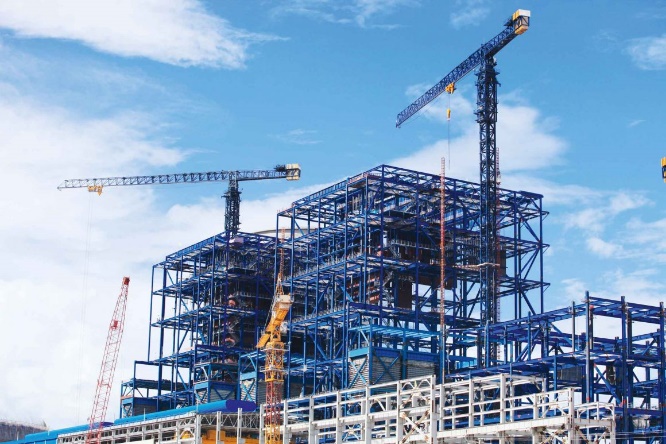 Руководителям и заместителям руководителей 
федеральных и региональных органов законодательной власти 
и их аппаратов; депутатам законодательных собраний;руководителям и заместителям руководителей 
органов местного самоуправления;руководителям и заместителям руководителей учреждений, 
организаций и предприятий и их структурных подразделений;руководителям и заместителям руководителей 
финансово-экономической и административной 
деятельностью учреждений, организаций 
и предприятий-заказчиков по нормам Федеральных законов 
от 05.04.2013 N44-ФЗ и 18.07.2011 N223-ФЗПрограмма 1«Профессиональное управление закупками в сфере строительства, проектирования, ремонта. Особенности планирования, подготовки технического задания, проведения процедуры закупки и исполнения контрактов. Сформированная практика и особенности контроля в сфере строительства»Программа 2«Техническое задание: как совместить потребности организации и требования закона. Изменение требований к описанию объекта закупки (техническому заданию). Подводные камни при разработке технического задания: как избежать типичных ошибок»Программа 3«Контракт на защите интересов заказчика: составление, заключение, изменение, исполнение, отчетность. Расторжение контракта: основание, алгоритм, процедурное оформление. Формирование и организация работы приемочной комиссии. Проблемы экспертизы результатов исполнения контракта. Вопросы качества товаров/работ/услуг. Практика контроля и судебная практика»Программа 4«Закупки в электронной форме: особенности организации и проведения. Специфика написания технических заданий для проведения электронных закупок. Критерии допустимости указания потребительских и качественных характеристик. Формирование лотов в электронных закупках и антимонопольные требования с учетом правил импортозамещения и национального режима. Рекомендации эксперта по недопущению ошибок при работе на электронной площадке. Способы разрешения спорных и сложных ситуации на основе сформированной практики»Программа 5Программа 1 + Программа 2 + Программа 3 + Программа 4